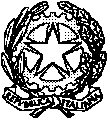 Procura della Repubblica   presso il Tribunale di Firenze           Proc. Pen. N.   …………..…./…..…… Mod. ……..………… P.M. Dott. …………………………IMPUTATO ……………………  …………………………………………………………………...PARTE OFFESA ……………………………………………………………………………………Il sottoscritto ………………………………………………………………………………………...in qualità di ………………………………………………………………………………………….nel procedimento indicatoCHIEDEIL RILASCIO DI COPIA DEI SEGUENTI ATTI:[   ] PAGINE PIEGATE[   ] TUTTO IL FASCICOLOPER UN TOTALE DI PAGINE N. ……[   ] Diritti di copia su supporto diverso da quello cartaceo (files non conteggiabili in pagine) EURO 327,56VERSA AI SENSI DEL T.U. 115/2002 ART. 268 LA SOMMA DI €……………………………PER DIRITTI DI COPIA ED URGENZACERTIFICAZIONE PER DEPOSITO ATTI – Euro 3,92TABELLA IMPORTI PER RILASCIO DI COPIE CARTACEE E DIGITALIPER LE RICHIESTE DI COPIE DI FASCICOLI DEL GIUDICE DI PACE (MOD. 21 BIS) GLI IMPORTI SONO DIMEZZATI (VEDI TABELLA SOTTOSTANTE)Firenze, ……………………				Firma …………………………………………...NUMERO DI PAGINECOPIE DIGITALICOPIE DIGITALICOPIE CARTACEECOPIE CARTACEENUMERO DI PAGINESENZA URGENZASENZA URGENZACON URGENZA01 - 040,981,474,4105 - 101,972,968,8811 - 203,925,8817,6421 - 507,8611,7935,3751 - 10015,7223,5870,74Oltre le 100 copie: per ogni ulteriori 100 pagine o frazione di 100 pagineOltre le 100 copie: per ogni ulteriori 100 pagine o frazione di 100 pagineOltre le 100 copie: per ogni ulteriori 100 pagine o frazione di 100 pagineOltre le 100 copie: per ogni ulteriori 100 pagine o frazione di 100 pagineOltre le 100 copie: per ogni ulteriori 100 pagine o frazione di 100 pagine6,559,8329,49NUMERO DI PAGINECOPIE DIGITALICOPIE DIGITALICOPIE CARTACEECOPIE CARTACEENUMERO DI PAGINESENZA URGENZASENZA URGENZACON URGENZA01 - 040,490,742,2105 - 100,991,484,4411 - 201,962,948,8221 - 503,935,9017,6951 - 1007,8611,7935,37Oltre le 100 copie: per ogni ulteriori 100 pagine o frazione di 100 pagineOltre le 100 copie: per ogni ulteriori 100 pagine o frazione di 100 pagineOltre le 100 copie: per ogni ulteriori 100 pagine o frazione di 100 pagineOltre le 100 copie: per ogni ulteriori 100 pagine o frazione di 100 pagineOltre le 100 copie: per ogni ulteriori 100 pagine o frazione di 100 pagine3,284,9214,75